РОССИЙСКАЯ ФЕДЕРАЦИЯ АДМИНИСТРАЦИЯ МУНИЦИПАЛЬНОГО ОБРАЗОВАНИЯБУДОГОЩСКОЕ ГОРОДСКОЕ  ПОСЕЛЕНИЕКИРИШСКОГО МУНИЦИПАЛЬНОГО РАЙОНАЛЕНИНГРАДСКОЙ ОБЛАСТИПОСТАНОВЛЕНИЕ Администрация муниципального образования Будогощское городское поселение Киришского муниципального района Ленинградской области ПОСТАНОВЛЯЕТ:Внести изменения в постановление от 16.06.2017 г № 69 «О реализации бюджетных инвестиций в объекты капитального строительства» с изменениями от 30.11.2017 года № 185: Пункт 1 изложить в новой редакции:«Реализовать средства бюджета муниципального образования Будогощское городское поселение Киришского муниципального района Ленинградской области в виде бюджетных инвестиций в форме капитальных вложений в строительство физкультурно-оздоровительного комплекса в муниципальном образовании Будогощское городское поселение Киришского муниципального района Ленинградской области на предпроектные работы по строительству физкультурно-оздоровительного комплекса  на сумму  - 474000 рублей (Четыреста семьдесят четыре тысячи рублей) 00 копеек, на разработку проектно-сметной документации для строительства физкультурно-оздоровительного комплекса с игровым залом 30 м х 18 м по адресу: Ленинградская область, Киришский район, пос. Будогощь, ул.Октябрьская на сумму 3575915 рублей (Три миллиона пятьсот семьдесят пять тысяч девятьсот пятнадцать рублей) 00 копеек и на подготовку и выдачу технических условий на предоставление комплекса услуг связи по адресу: Ленинградская область, Киришский район, пос. Будогощь, ул.Октябрьская на сумму 19133 (Девятнадцать тысяч сто тридцать три рубля) 70 копеек в рамках муниципальной программы «Развитие физической культуры и спорта на территории Будогощского городского поселения». Разместить настоящее постановление на официальном сайте Администрации Будогощское городское поселение Киришского муниципального района Ленинградской области.Опубликовать настоящее постановление в газете «Будогощский Вестник».Настоящее постановление вступает в силу через 10 дней после его официального опубликования.Контроль за	 исполнением	 настоящего постановления возложить на главного бухгалтера администрации поселения Е.В. Богданову.Заместитель главы администрации		                                           А.В. Брагин Разослано: в дело, бухгалтерия, А.В.Брагин, АКМР, газета «Будогощский Вестник», прокуратура.отот29 мая 2018 года       №  64О внесении изменений в постановление от 16.06.2017 г № 69 «О реализации бюджетных инвестиций в объекты капитального строительства»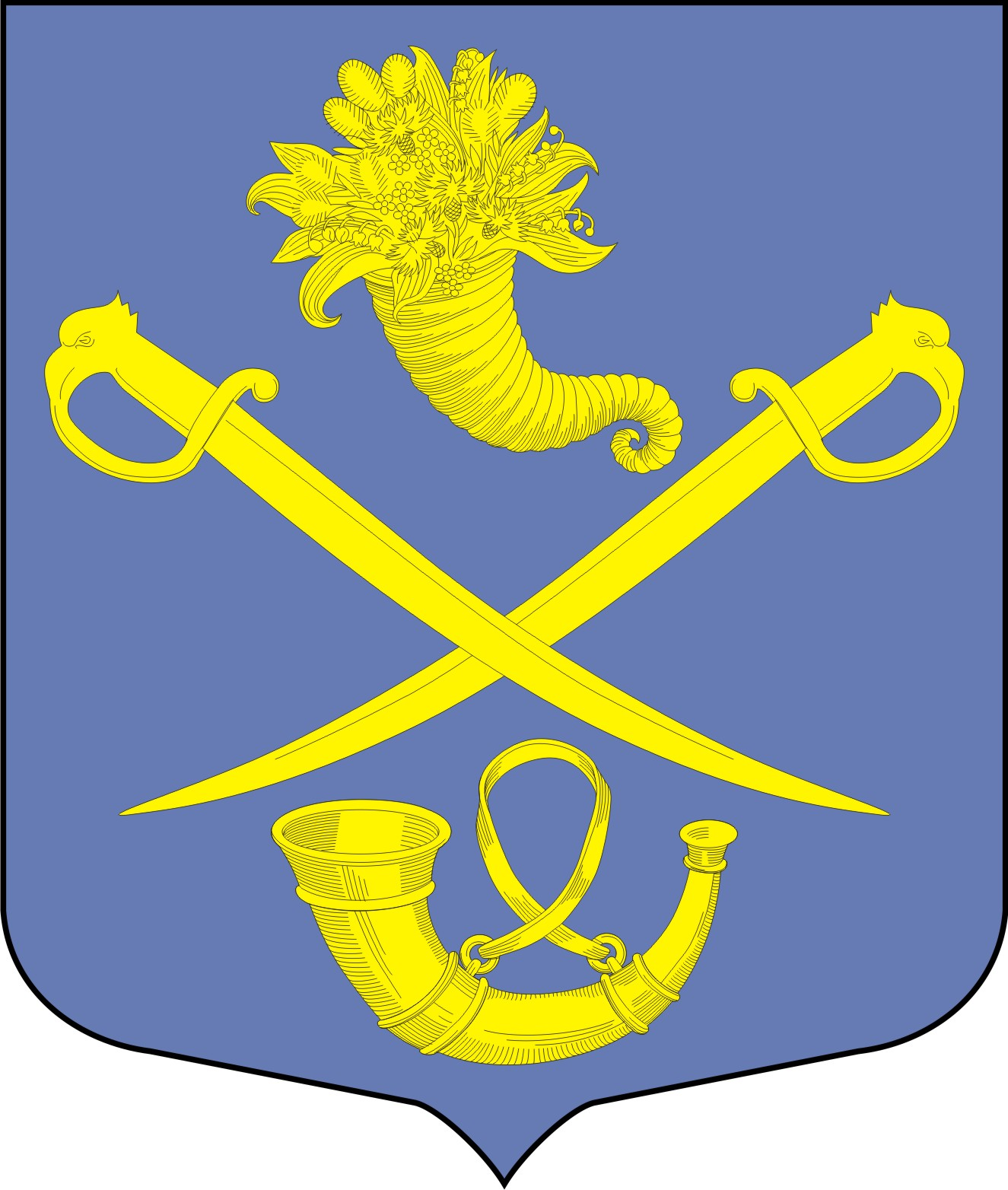 